Republica Moldova                                                     Рeспублика  Молдова       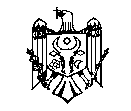 Raionul Criuleni                                                          Криулянский район SAtul   MĂgdăceşti                                         СЕЛО   мэгдэчештъ Consiliul sătesc  Măgdăceşti                        С           Селъский совет  Мэгдэчешть  _________________________________________________________________Nr.08/1                                                                                    20 noiembrie  2014                                                    D E C I Z I E „Cu privire la ridicarea mandatului de consilier dnei Onica Ecaterina”	Avînd în vedere cererea ( nr.47 din 10.11.2014 ) înaintată de dna Ecaterina ONICA , consilier în consiliul  sătesc Măgdăceşti ,cu privire la ridicarea înainte de termen a mandatului de consilier în legătură cu incompatibilitate a funcţiei , în conformitate cu art.:14 (2)lt.z); 24(1) lit.c); 24(4) a Legii nr. 436-XVI din 28.12.2006 „ Privind administraţia publică locală”, art.:5 alin. (2) lit.f) şi alin.(3), a Legii nr. 768-XV din 02.02.2000 „ Privind statutul alesului local”, consiliul sătesc Măgdăceşti DECIDE:1.Se ridică înainte de termen mandatul de consilier a dnei Ecaterina ONICA, consilier din partea Partidului Liberal Democrat din Moldova.2.Se ia act de vacanţa mandatului de consilier pe lista Partidului Liberal Democrat din Moldova  .3.Controlul îndeplinirii prezentei decizii, se atribuie secretarului consiliului local, care va aduce la cunoştinţă publică prezenta decizie, inclusiv  CEC cu prezentarea documentelor necesare în scopul atribuirii mandatului de consilier următorului candidat supleant pe lista Partidului Liberal Democrat din Moldova .Preşedinte de şedinţă                                                Vera GUZUN                                                                                                                                                                                                Secretar al Consiliului                                                  Svetlana BÎTLAN Republica Moldova                                                    Рeспублика  Молдова       Raionul Criuleni                                                         Криулянский район SAtul   MĂgdăceşti                                        СЕЛО  мэгдэчештъ Consiliul Sătesc  Măgdăceşti                                    Сельский совет Мэгдэчешть   __________________________________________________________________Nr.08/2                                                                                20  noiembrie  2014D E C I Z I E,,Cu privire la executarea    bugetului satului  Măgdăceşti”    Examinind executarea bugetului local pe 9 luni al anul 2014, Consiliul local Măgdăceşti constata, ca în perioada de raport activitatea economico-financiara a autoritatii executive a fost indreptata la executarea atributiilor functionale, realizarea obiectivelor sj sarcinilor care rezulta din Hotaririle si directivele autoritatilor centrale, raionale, precum si a deciziei Consiliului satesc,  privind aprobarea Bugetului local pe anul 2014, cu modificarile şi completarile ulterioare.In rezultatul pe perioada de 9 luni al anul 2014, bugetul satului Măgdăceşti  a fost executat la partea de venituri in suma de14879,6mii lei, planul precizat anual cifrindu-se   la suma   de 14293.3 lei sau cu 104,1%  faţa de precizarile anuale.  Din suma totala a veniturilor, transferurile   constituie14397.8 miilei,   sau 96,8%.   Adăugător s-au acumulat 738.9mii lei de la vînzarea bunurilor proprietate publică, care prin deciziile Consiliului Sătesc au fost îndreptate la acoperirea  necesităţilor  apărute pe parcurs. Consiliul  local constata, că pe perioada de 9 luni al anul 2014in raport  cu 2013, acumularile la buget și  restantele contribuabililor admise fata de bugetul local  au rămas aproximativ la acelaș nivel.  Pe  perioada de 9 luni al anul 2014, prioritar pentru Primăria Măgdăceşti  a fost asigurarea functionarii eficiente a institutiilor bugetare din localitate, onorarea obligatiunilor fata de angajati prin achitarea salariilor acestora ,fata de furnizorii de resurse termoenergetice,de prestatatorii de servicii și mărfuri :Art.111alin00=3642.3 mii leiArt.113alin00=1174.5 mii lei, dindre care:Art.113alin01=61.3 mii lei Art.113alin02=167.7 mii leiArt.113alin09=421.2 mii lei      Datoriile creditoare admise   in sistemul   bugetar la data   de 30.09.2014. constituie 251.3mii . Datoriile debitoare  au constituit -31.3mii leiIn temeiul celor expuse, Consiliul local decide :1.   Se ia act de raportul d-lui Andrei Dragoman contabil şef,   privind executarea bugetului satului Măgdăceşti.2.   Se aproba    executarea   bugetului   local pe perioada de 9 luni al anul 2014, la venituri in suma de 14879,6mii lei,  la cheltuieli in suma de 14879,6 mii lei,   3.   Contabilitatea primariei ,d-l Dragoman Andrei contabil-şef, împreună cu conducătorii de instituții subordinate și fucționarii primăriei să asigure:întreprinderea masurilor intru reducerea datoriilor creditoare, neadmiterea imobilizarii mijloacelor financiare in datorii debitoare;organizarea si ţinerea la zi a contabilitaţii si prezentarea in termenii stabiliţi a bilanţurilor , dărilor de seama   contabile si a conturilor   de execuţie a bugetului;sa efectueze cheltuieli bugetare numai în baza bugetului aprobat şi precizat a documentelor justificative, care confirma angajamentele contractuale, executarea lucrarilor, prestarea serviciilor, plata salariilor.4.   Primarul satului  (d-naLiuba COJOCARU) să asigure:utilizarea mijloacelor banesti, precum si a veniturilor incasate suplimentar pe parcursul anului la reducerea datoriilor creditoare;intreprinderea   masurilor eficiente si adecvate  situaţiei real create   in teritoriu intru    diminuarea restantelor admise de contribuabili fata de bugetul local si colectarea deplina si    la timp a veniturilor proprii şi aprobate in bugetul local pentru anul 2014;utilizarea conform destinatiei a alocatiilor bugetare aprobate;achitarea in termen a salariilor angajatilor institutiilor publice finantate de la bugetul local;    Preşedinte al şedinţei                                                 Vera GUZUNSecretar                                                                         Svetlana BÎTLANTotal consilieri 12 Prezenţi12Au votat PENTRU/UNANIMRepublica Moldova                                                    Рeспублика  Молдова       Raionul Criuleni                                                          Криулянский район SAtul   MĂgdăceşti                                    СЕЛО  мэгдэчештъ Consiliul Sătesc  Măgdăceşti                               Сельский совет Мэгдэчешть__________________________________________________________________Nr.08/3                                                                                  20 noiembrie  2014D E C I Z I E„Cu privire la rectificarea  bugetului Satului Măgdăceşti”      În  conformitate  cu art. 27  la  Legea   privind  finanţele  publice  locale   nr.397-XV  din  16.10.2003 ,  Legea  privind   Administraţia  publică   locală  nr.436-XVI  din 28.12.2006,Consiliul  sătesc  Măgdăceşti    D E C I D E   :I.Se rectifică  bugetul satului Măgdăceşti pentru anul 2014 cu  90,5 mii lei  la partea de venituri (supravenituri )II. Se rectifică  bugetul satului Măgdăceşti la partea de cheltuieli cu 90,5 mii lei după cum urmează :1.Acordarea primei lucrătorilor din învăţămînt , în legătură cu ziua profesională – 23,0mii lei 2.Achitarea copacilor decorativi – 23.0 mii lei3.Achitarea inelelor la amenajarea fîntînilor publice – 7,5 mii lei 4.Ajutor material pentru familiile care au suportat cheltuieli la decesul rudelor apropiate- 6,0 mii 5. Achitarea costumelor pentru ansamblul”Step by Step”-5,0mii lei 6.Achitarea energiei electrice la iluminarea stradală- 26,0 mii lei III.Se rectifică  bugetul satului Măgdăceşti pentru anul 2014  cu 218,242mii lei  la partea de venituri (mijloace speciale )IV. Se rectifică  bugetul satului Măgdăceşti la partea de cheltuieli cu 218,242mii lei după cum urmează :1.Salariu pentru operatorii de la stația de purificare-26,5 mii lei (111/00)2.Achitarea energiei electrice la staţia de epurare – 16,2mii lei3.Reabilitarea  şi amenajarea drumurilor după construcția  rețelele de canalizare-108 mii lei(49,804 mii lei – ÎM”Eco-Rural-PRIM “; 16,0 – marcajul străzii central; 42,196 mii lei- restabilirea drumurilor )4.Achitarea  lucrărilor de geodezie – 21000 lei5.Achitarea  lucrărilor de proiectare – 46542 lei V.Se rectifică  bugetul satului Măgdăceşti pentru anul 2014  cu 94600  lei  la partea de venituri (vînzări  de ternuri )IV. Se rectifică  bugetul satului Măgdăceşti la partea de cheltuieli cu 94600 lei după cum urmează :1.Achitarea pentru renovarea  iluminării stradale- 94600 lei (din suma totatlă de 236000 lei )VI.  Responsabil de executarea prezentei decizii  se numeşte dnul  Dragoman Andrei contabil-şef   al  Primăriei Măgdăceşti.VII. Controlul asupra executării  deciziei date se pune în seama D-nei Cojocaru Liuba  primarul satului Măgdăceşti .Preşedinte de şedinţă                                                 Vera GUZUN                                                                                                                                                                        Secretar al Consiliului                                                         Svetlana BÎTLAN Republica Moldova                                                    Рeспублика  Молдова       Raionul Criuleni                                                         Криулянский район SAtul   MĂgdăceşti                                        СЕЛО  мэгдэчештъ Consiliul Sătesc  Măgdăceşti                                    Сельский совет Мэгдэчешть   __________________________________________________________________Nr.08/ 4                                                                               20 noiembrie  2014D E C I Z I E„Cu privire la examinarea cererilor  privind  acordarea ajutorului  material „    În temeiul  deciziei Consiliului sătesc Măgdăceşti nr. 10.3  din 21.12.2012, examinând cererile cetăţenilor cu privire la acordarea ajutorului material, având  în vedere avizul  pozitiv al comisiei economie, buget şi finanţe, Consiliul sătesc  Măgdăceşti  D E C I D E:I.Se acordă ajutor material cetățenilor  care au suportat cheltuieli la înmormîntarea rudelor apropiate ,din fondul de rezervă:1.Luchian  Nina                              800 lei    pentru înmormîntarea  mamei2.Bezbuşca  Olga                           800 lei    pentru înmormîntarea soacrei               3.Nirşa Viorica                               800 lei    pentru înmormîntarea soţului4.Erk Ana                                       800 lei   pentru înmormîntarea  mamei5.Bujor Ana                                    800 lei   pentru înmormîntarea soţului6.Onica Ion                                     800 lei    pentru înmormîntarea  mamei    Preşedinte al şedinţei                                               Vera GUZUNSecretar                                                                         Svetlana BÎTLANTotal consilieri 12 Prezenţi 12Au votat PENTRU UNANIMRepublica Moldova                                                    Рeспублика  Молдова       Raionul Criuleni                                                          Криулянский район SAtul   MĂgdăceşti                                     СЕЛО  мэгдэчештъ Consiliul Sătesc  Măgdăceşti                               Сельский совет Мэгдэчешть__________________________________________________________________Nr.08/5                                                                                         20 noiembrie  2014                                                   D E C I Z I ECu privire la vinderea lotului pomicol cet.Fiodorov Valentin.Avînd în vedere cererea cet. Fiodorov Valentin   cu privire la cumpărarea   lotului pomicol din Î. P „Fructifera” cu suprafaţa de 0,0655ha, în conformitate cu art. 755 al Codului Civil al R. Moldova , art. 11(4) din Legea Bugetului de stat pe an. 2014, nr. 339 din 23.12.2013, art. 14(2) lit. d), art. 19(4) şi 22(1) a  Legii nr. 436-XVI din 28.12.2006 „Privind administraţia publică locală”, art. 7 din Legea nr. 1308-XIII din 25.07.97 „ Privind preţul normativ şi modul de vînzare-cumpărare a pămîntului”, avînd în consideraţie avizul comisiei de specialitate, în scopul asigurării părţii de venit a bugetului satului Măgdăceşti, consiliul sătesc Măgdăceşti  DECIDE:1.Se aprobă vinderea lotului pomicol nr. 76, număr cadastral: 3129219275, suprafaţa 0,0655 ha, la preţul de  854,25( oprsutecinzeci şi patru  şi 25 ban) lei, conform borderoului de calcul (0,0655 x 70 x 621,05 x 0,3= 854,25) cet. Fiodorov Valentin .2.Cumpărătorul se obligă  pe parcurs de 30 de zile din data adoptării prezentei decizii (pînă la încheierea contractului de vînzare-cumpărare) :2/1. Să achite suma indicată în p. 1 al prezentei decizii după cum urmează: a)Ministerul de Finanţe, TT Criuleni, c/f- 1006601000037,  cont de decontare – 226629, c/trez : 21202483129, c/b:TREZMD2X ;b)impozitul pe proprietate prevăzut conform legislaţiei în vigoare -1% (7,40 lei) din preţul terenului procurat la MF, Trezoreria Teritorială Criuleni, cont de decontare: 226629, cont trezorerial – 11504483129, c/b –TREZMD2X, c/f- 1006601000037).2/2.Sa încheie contractul de vînzare-cumpărare cu primăria;2/3. Să achite taxa de stat pentru perfectarea contractului de vînzare-cumpărare, autentificarea notarială a contractului de vînzare-cumpărare şi serviciile notariale;2/4. Să înregistreaze dreptul de proprietate apărut în baza contractului de vînzare-cumpărare la organul cadastral teritorial şi primărie;3. Contabilul-şef a primăriei, va efectua controlul transferării sumei sus-menţionate conform legislaţiei în vigoare.4.Controlul îndeplinirii prezentei decizii se atribuie primarului, care va semna contractul de vînzare-cumpărare cu cumpărătorul.Preşedinte al şedinţei	Vera GUZUNSecretar                                                                         Svetlana BÎTLANRepublica Moldova                                                    Рeспублика  Молдова       Raionul Criuleni                                                          Криулянский район SAtul   MĂgdăceşti                                     СЕЛО  мэгдэчештъ Consiliul Sătesc  Măgdăceşti                               Сельский совет Мэгдэчешть__________________________________________________________________Nr08/6                                                                                                                20 noiembrie 2014                                                   D E C I Z I E    „ Cu privire la  la stabilirea  volumului de apă uzată  deversată  în reţeaua publică de canalizare  şi   aprobarea tarifelor  pentru  serviciile publice  de alimentare  cu apă şi canalizare ”      În conformitate cu  art.14 p.2 lit .q din Legea privind administraţia publică locală  nr.436-XVI  din 28 decembrie 2006 , avizul comisiei economie finanţe şi buget  Consiliul sătesc Măgdăceşti  DECIDE :1.Se stabileşte  volumul de apă uzată deversată în reţeaua publică de canalizare a gospodăriilor casnice din s. Măgdăceşti  după cum urmează :a) Pentru perioda 15.09- 15.04- 100% din volumul  apei contirizat;b)Pentru perioda 15.04- 15.09 media lunară din perioada  15.09-15.04  a fiecărei gospodării casnice ; 2.Se stabileşte  volumul de apă uzată deversată în reţeaua publică de canalizare  pentru  agenţii economici  şi instituţiile bugetare  pe perioada întregului an -100% din volumul  apei contirizat;3.Se aprobă  tariful pentru serviciile  publice  de alimentare cu apă :-pentru persoanele fizice (gospodăriile casnice )     8 lei pentru un metru/cub de apăConectate la apeductul centralizat-pentru  instituţiile bugetare                                   12 lei pentru un metru/cub de apă -pentru  agenţii economici                                    15 lei pentru un metru/cub de apă (inclusivTVA)4.Se aprobă  tariful pentru serviciile  publice  de canalizare:-pentru persoanele fizice (gospodăriile casnice)    4 lei pentru un m/c de apă uzatăConectate la apeduct central -pentru  instituţiile bugetare                     6  lei pentru un metru/cub de apă uzată-pentru  agenţii economici                       7,5 lei pentru un metru/cub de apă uzată (inclusivTVA)5 .Consumatorii cu altă sursă de aprovizionare cu apă potabilă se obligă să instaleze dispozitive de măsurare a volumului de apă folosit cu luarea la evidenţă a operatorului .6.Se stabileşte volumul de apă uzată deversată în reţeaua publică de canalizare consumatorilor care nu dispun de dispozitive de măsurare a volumului de apă folosit conform normelor  de consum a apei potabile.(conform anezei )        Preşedinte  al  şedinţei                                                      VeraGUZUN                      Secretar                                                                        Bîtlan  SvetlanaTotal consilieri 12 Prezenţi12Au votat PENTRU /11 S-AU  ABŢINUT  /1 Republica Moldova                                                    Рeспублика  Молдова       Raionul Criuleni                                                         Криулянский район SAtul   MĂgdăceşti                                        СЕЛО  мэгдэчештъ Consiliul Sătesc  Măgdăceşti                                    Сельский совет Мэгдэчешть         _________________________________________________________________Nr.08/ 7                                                                                      20 noiembrie  2014D E C I Z I E„Cu privire la  examinarea  cererii  cet.Efros Gheorghe privind formarea bunului imobil„     În conformitate cu art. 14 al Legii nr. 436-XVI din 28.12.2006 „Privind administraţia publică locală”, Legea nr. 91-XVI din 05.04.2007 „Privind terenurile  proprietate publică şi delimitarea lor”, Legea nr. 1543-XIII din 25.09.1998 „Cu privire la cadastrul bunurilor imobile” şi Hotărârea  de Guvern „Pentru aprobarea Regulamentului cu privire la formarea bunurilor  imobile” nr. 61 din 29.01.1999, avînd în vedere cererea  cet. Efros Gheorghe cu privire la cumpărarea terenului , având în vedere avizul  pozitiv  al comisiei pentru reglementarea proprietăţii funciare şi supraveghere în construcţii, Consiliul sătesc Măgdăceşti DECIDE:1. Se refuză  perfectarea  actelor de formare  a bunului imobil, proprietate a APL Măgdăceşti  , după cum urmează .  Preşedinte al şedinţei                                                      Vera GUZUNSecretar                                                                         Svetlana BÎTLANTotal consilieri 12 Prezenţi12Au votat PENTRU /UNANIMRepublica Moldova                                                    Рeспублика  Молдова       Raionul Criuleni                                                         Криулянский район SAtul   MĂgdăceşti                                        СЕЛО  мэгдэчештъ Consiliul Sătesc  Măgdăceşti                                    Сельский совет Мэгдэчешть   _________________________________________________________________Nr. 08/8                                                                                20 noiembrie 2014                                         D E C I Z I E„Cu privire la formarea bunurilor  imobile  „În conformitate cu art. 14 al Legii nr. 436-XVI din 28.12.2006 „Privind administraţia publică locală”, Legea nr. 91-XVI din 05.04.2007 „Privind terenurile  proprietate publică şi delimitarea lor”, Legea nr.1543-XIII din 25.09.1998 „Cu privire la cadastrul bunurilor imobile” şi Hotărârea  de Guvern „Pentru aprobarea Regulamentului cu privire la formarea bunurilor  imobile” nr. 61 din 29.01.1999, avînd în vedere cererole cet. Onica Vitalie, Camerzan Constantin, Ciutac Marin, Ursu Grigore, Roşca Andrei având în vedere avizul  pozitiv  al comisiei pentru reglementarea proprietăţii funciare şi supraveghere în construcţii, Consiliul sătesc Măgdăceşti DECIDE:1.Se formează bunurile imobile proprietate publică APL Măgdăceşti a domeniului privat :Preşedinte al şedinţe	Vera GUZUNSecretar                                                                         Svetlana BÎTLANTotal consilieri 12 Prezenţi12Au votat PENTRU /UNANIMRepublica Moldova                                                    Рeспублика  Молдова       Raionul Criuleni                                                          Криулянский район SAtul   MĂgdăceşti                                     СЕЛО  мэгдэчештъ Consiliul Sătesc  Măgdăceşti                               Сельский совет Мэгдэчешть__________________________________________________________________Nr.08/9                                                                               20 noiembrie 2014                                                   D E C I Z I E„Cu privire la modificarea greşelilor  comise  în  2004 la emiterea  deciziei Consiliului sătesc nr. 12.6 din 22.12.2005 „Cu privire la vînzarea  cumpărarea lotului de pămînt”       În conformitate cu art. 14  din Legea priuvind  administraţia publică locală nr. 436-XVI din 28 decembrie 2006,avînd în vedere avizul comisiei consultative  pentru reglementarea proprietăţii funciare şi supravegherea în construcţii , dat fiind faptul că la adoptarea deciziei nr. 12.6 din 22.12.2005 „Cu privire la vînzarea  cumpărarea lotului de pămînt” care au stat la baza  încheerii  contractului  de vînzare cumpărare nr. 1770 din 22.03.2006,au fost  comise greşeli la destinaţia terenului  cu suprafaţa de 9,6237 ha nr. cadastral 3129220323-destinaţie silvicultură ,dat fiind faptul că  primaria nu dispune de terenuri cu aşa destinaţie, nici nu poate vinde  terenuri cu destinaţie silvicultură, dar de fapt s-a  înstrăinat teren  liber  agricol ,  ,iar la  autentificarea contractului  s-a indicat  destinaţia-silvică  dar de fapt s-a înstrăinat teren libere agricole,preţul    terenului  a  fost stabilit  conform  tarifelor   ,încît  nu a fost diminuat preţul  şi nu au fost cauzate prejudiciii Consiliul sătesc Măgdăceşti  DECIDE :1.Se modifică punctul 1 din  decizia Consiliului sătesc Măgdăceşti  nr. 12.6  din 22.12.2005 „Cu privire la vînzarea  cumpărarea lotului de pămînt”;  prin substituirea din conţinutul  deciziei  a textului „destinaţie  împădurire ” cu  textul „destinaţie agricolă ”.2.Primarul satului dna Liuba COJOCARU  va incheia  acord de modificare  a contractului  de vînzare –cumpărare  nr. 1770 din 22.03.2006, .3. OCT Criuleni va întroduce  modificările   sus-numite   în registrul bunurilor imobile .Preşedinte al şedinţei                                          	Vera GUZUN Secretar                                                                         Svetlana BÎTLANTotal consilieri 12 Prezenţi12Au votat PENTRU /11 S-AU  ABŢINUT  /1 Republica Moldova                                                    Рeспублика  Молдова       Raionul Criuleni                                                         Криулянский район SAtul   MĂgdăceşti                                        СЕЛО  мэгдэчештъ Consiliul Sătesc  Măgdăceşti                                    Сельский совет Мэгдэчешть   __________________________________________________________________Nr.08/ 10                                                                               20 noiembrie  2014D E C I Z I E„Cu privire la examinarea cererii  privind  acordarea ajutorului  material „     Examinînd cererea cet. Botnari  Tatiana cu privire la acordarea ajutorului material în legătură cu suportarea cheltuielilor  pentru susţinerea copilului grav bolnav ,în temeiul  deciziei Consiliului sătesc Măgdăceşti nr. 10.3  din 21.12.2012, , având  în vedere avizul  comisiei economie, buget şi finanţe, Consiliul sătesc  Măgdăceşti  D E C I D E:I.Se refuză acordarea ajutorului material cet. Botnari  Tatiana . Preşedinte al şedinţei                                       Vera GUZUNSecretar                                                                         Svetlana BÎTLANTotal consilieri 12 Prezenţi12Au votat PENTRU/8 S-AU ABŢINUT /4Republica Moldova                                                    Рeспублика  Молдова       Raionul Criuleni                                                         Криулянский район SAtul   MĂgdăceşti                                        СЕЛО  мэгдэчештъ Consiliul Sătesc  Măgdăceşti                                    Сельский совет Мэгдэчешть   _________________________________________________________________Nr.08/11                                                                                   20 noiembrie 2014D E C I Z I E“Cu privire la modificarea deciziei nr. 04/4 din 19.06.2013”Cu privire la stabilirea intravilanului satului Măgdăceşti  r-nul Criuleni “”.   În conformitate cu art. 14  din Legea privind administraţia publică Locală nr. 436-XVI din 28.12.2006,avînd în vedere avizul comisiei privind reglementarea proprietăţii funciare şi supravegherea în construcţii , Consiliul sătesc Măgdăceşti DECIDE  :1.Se modifică decizia nr. nr. 04/4 din 19.06.2013”Cu privire la stabilirea intravilanului satului Măgdăceşti  r-nul Criuleni “”. După cum  urmează :1.Se modifică suprafaţa totală din “522,415 ha” în “514,1832ha “Preşedinte al şedinţei                                          Vera GUZUNSecretar                                                                         Svetlana BÎTLANRepublica Moldova                                                    Рeспублика  Молдова       Raionul Criuleni                                                         Криулянский район SAtul   MĂgdăceşti                                        СЕЛО  мэгдэчештъ Consiliul Sătesc  Măgdăceşti                                    Сельский совет Мэгдэчешть__________________________________________________________________Nr.08/12                                                                                     20 noiembrie 2014                                              D E C I Z I E  „  Cu  privire  la    vînzarea  - cumpărarea  lotului  de  pămînt  ”      În  conformitate   cu  art. 14  p.2 lit. b.c.d.  şi  art. 77   p.5  din  Legea  privind   administraţia publică  locală   nr.436-XVI din  28.12.2006,Regulamentul  privind  licitaţiile  cu strigare şi cu reducere ,   în  temeiul   procesului – verbal  Nr .1 din 04.11.2014 al   comisiei   de   licitaţie , Consiliul  sătesc   Măgdăceşti  D E C I D E   :1.Se  aprobă  procesul  verbal  nr. 1  din 04.11.2014 al  comisiei  de licitaţie „Cu privire  la  vinderea  terenului  cu  suprafaţa de 0,0479ha , cu  nr.cadastral  31292202538  domnului   Şeptelici Ştefan .   2.Se vinde  terenul  cu  suprafaţa  de 0,0479 ha ,cu  nr.cadastral  31292202538  dlui Şeptelici Ştefan cu  destinaţie construcţie.     3.Se  stabileşte   preţul  de  vînzare   a  lotului  de  pămînt    în  mărime  de 94600 lei .     4.Controlul  privind  achitarea  se  pune  în  seama  contabilului şef  al    primăriei   Măgdăceşti  dlui. Dragoman Andrei     5.Controlul  privind   executarea  prezentei  decizii  se  pune  în  seama  primarului  satului  Măgdăceşti  dnei. Liuba COJOCARU     care  va  încheia   contractul   de  vînzare –cumpărare   cu  autentificarea  ulterioară  la  notar .Preşedinte de şedinţă                                     Vera GUZUNSecretar al Consiliului                                                  Svetlana BÎTLANRepublica Moldova                                                    Рeспублика  Молдова       Raionul Criuleni                                                         Криулянский район SAtul   MĂgdăceşti                                        СЕЛО  мэгдэчештъ Consiliul Sătesc  Măgdăceşti                                    Сельский совет Мэгдэчешть__________________________________________________________________Nr.08/13                                                                                     20 noiembrie 2014D E C I Z I E,,Cu privire la transmiterea fondurilor fixe”În temeiul art.14 alin.2 lit.h și e ale Legii RM nr.436-XYI din 28.12.2006,, privind administrația publică locală,, avînd în vedere avizul comisiei economie buget și finanțe Consiliul sătesc Măgdăcești DECIDE:I.Se transmit în fondul statutar al întreprinderii municipale ÎM Apă-Canal Măgdăcești cu titlu gratuit ,cu drept de folosință fondurile fixe în valoare de  21080.00 mii lei după cum urmează:1.Rețea de canalizare(23.0km)-10592.00mii lei2.Rețea de apeduct(3.0 km)-200.0mii lei3.Stația de pompare nr.2(lîngă ÎI Guzun Maria)-717.00mii lei4.Stația de epurare(700m³/zi)-9571.00 mii leiPreşedinte de şedinţă                                     Vera GUZUN Secretar al Consiliului                                                  Svetlana BÎTLANN/oAmplasareaSuprafaţa (ha)Destinaţia1Rîpa de la Chiril Soltan9,0ha agricolăNd/oAmplasareaSuprafaţa (ha)Destinaţia1.Şes Ratuş 0,583ha agricolă2Str. Calea Răzeşilor0,0223 haconstrucţie3Str.Calea Răzeşilor0,0273 haconstrucţie4Str.N.Milescu Spătarul0,0232haagricol5Str.N.Milescu Spătarul-0,0202ha agricol6Str.N.Milescu Spătarul-agricol7Str.N.Milescu Spătarul-agricol8Str.N.Milescu Spătarul-agricol